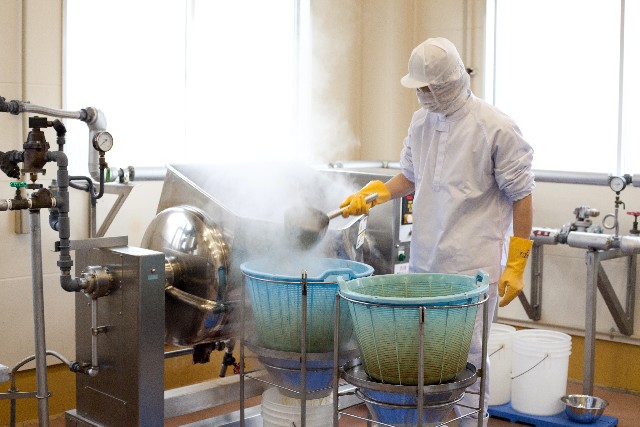 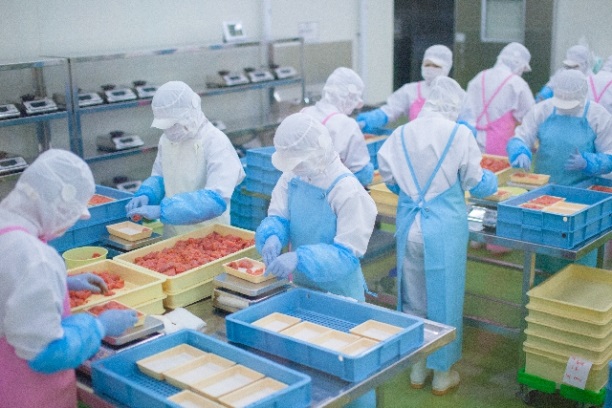 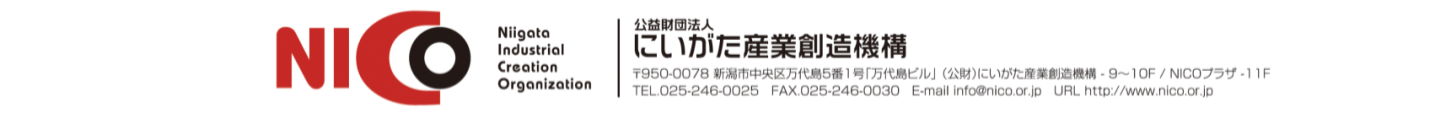 食の衛生管理 現場でアドバイス　相談申込書■アドバイザー紹介三島　哲雄氏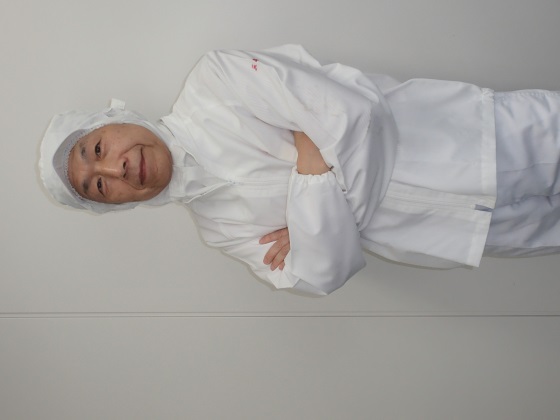 NICO事業コーディネーター。ミュート　代表。大手食品メーカーにて3工場の工場長を歴任し、生産管理・労務管理・衛生管理の改善やコストダウンを推進する。加えてISO22000の全社導入を主導し、認証取得。また全社設備管理担当として、会社独自の自動機器・製造機器・生産ラインの設計導入も主導実施。退職後はコンサルタントとして独立。技術士、エネルギー管理士、衛生管理士他多数の国家資格を所有し、ISO審査員（22000、FSSC22000、9001）も務める。FAX　025-246-0030　　Mail　torihiki@nico.or.jpＮＩＣＯ経営基盤強化チーム宛て企業名・屋号相談者役職氏名連絡先住所連絡先ＴＥＬＦＡＸ連絡先Ｍａｉｌ相談内容＊詳細は訪問時にお伺いしますので、概要のみご記入ください。＊詳細は訪問時にお伺いしますので、概要のみご記入ください。＊詳細は訪問時にお伺いしますので、概要のみご記入ください。＊詳細は訪問時にお伺いしますので、概要のみご記入ください。